КУБОК МИРА МАСТЕРОВ-2018 США, г. Миннеаполис,   18-27 января 2018 г. 
сайт:  www.mwc2018.comРоссийская команда трижды выступала в США. 1990 год – Аляска, Анкоридж. Трассы тогда проходили недалеко от океана. 1998 год – Лейк-Плесид – город, получивший мировую известность из-за Олимпийских Игр, проходивших здесь. 2008 год – штат Айдахо, родина картофеля, Макколл – замечательный курортный городок на берегу озера. Лыжня была проложена тогда в национальном парке среди многовековых кедров и секвой.Теперь же американцы приглашают лыжников-любителей в крупный город. Соревнования будут проходить на его окраине, в городском парке. Жить спортсменам  предлагают в центральных отелях городаПРОГРАММА СОРЕВНОВАНИЙХарактеристика трасс. Трассы расположены в городском парке Теодор. Основу дистанций для Кубка мира составят две 5-ти километровые трассы. 15 км дистанция складывается из  этих 2-х пятерок, дополненных петлями с обеих сторон. Старт – на высоте 252 метра, высшая точка на 5-км и на 15 км дистанциях -292 метра. Первая пятерка имеет более пересеченный рельеф: примерно 5-6 подъемов с перепадом высот до 39 метров. Общий подъем составляет 220 м. Вторая пятерка – более ровная, пологая. Общий подъем равен лишь 113 метрам. На ней примерно 2 подъема с перепадом в 20-25 метров. Остальные – незначительные «пички»  Условия зачисления в сборную команду РоссииКандидатами в сборную команду России могут стать спортсмены, являющиеся членами РЛЛС не менее 2-х лет (2016 и 2017г.г.), уплатившие членские взносы за 2016, 2017 и 2018 г.г.прошедшие отбор по спортивному принципу – выполнение хотя бы одного из следующих условий:  Занять не  далее  6-10 места в своей возрастной группе    в Первенстве России-2017 (Перекоп); Занять не далее 6 места в своей возрастной группе  - в первенстве России по марафону-2017 в п. Шижма, Кировской области,   в г. Новосибирске, в Авачинском марафоне; Занять не далее 6  места в своей возрастной группе – в первенстве Сибири-2017  в  г. Омске,  первенстве Поволжья-2017 в г. Дзержинске,  первенстве г. Москвы и области среди любителей; Занять не далее 3 места в своей возрастной группе  - первенстве Центра России и Кубке Центра России  в г. Воронеже и Подолино Ярославской области;Участие в Первенстве ДВФО-2017 в г. Арсеньеве, без условий занятия высоких мест;Победители и призеры Кубка «Лыжные марафоны России»-2017  среди любителей, но не победители отдельных этапов Кубка. Порядок подачи спортивных заявок Спортивные заявки необходимо посылать в международный отдел РЛЛС по электронной почте yanochkin@mail.ru. Дополнительные контакты:  Почтовый адрес – 115409 г. Москва, Каширское шоссе, 70-1-4 Черненькой М.М., Тел. Моб. +7-916-402-15-36или 8-499-324-89-97 (с 9 до 10 часов и с 17-20 часов, время московское)Связь по электронной почте предпочтительнее.Международный отдел из присланных заявок составляет единую спортивную заявку  на всю делегацию по форме, утвержденной WMA. При этом в базу данных  DATASPORT. заносится подробная информация о каждом спортсмене, включая   FIS-points спортсмена, которые рассчитываются, исходя из последних 2-х лет участия в Кубках мира.  (Это важно для расстановки спортсменов на старте). Компания  DATASPORT в дальнейшем работает совместно с  в Орг. Комитетом КММ-2018. Спортивная заявка должна содержать следующую информацию:фамилия, имя, отчество,  дата рождения, полный домашний адрес с почтовым индексом, телефон, желательно мобильный. стили дистанций:1 гонка  средние дистанции 2 гонка  – короткие дистанции 3 гонка – длинные дистанции  Пример:  Дата заполнения Перезаявка стилей дистанций оргкомитетом КММ запрещена. Председатели клубов, региональных отделений составляют общую региональную групповую заявку.  Групповая заявка должна быть  выполнена в виде таблицы с сохранением хронологии порядка гонок (1 гонка, 2 гонка, 3 гонка) согласно Программе Кубка. Срок подачи спортивных заявок не позднее  15 сентября  2017 г.  Предварительное УТВЕРЖДЕНИЕ состава сборной команды России состоится 15 сентября  2017 г.  Список команды будет утвержден на заседании исполкома РЛЛС в начале октября.Организация поездки команды на Кубок мираПоскольку для получения визы в США необходимо личное присутствие  гражданина, каждому члену российской делегации надо  пройти собеседование либо в г. Москве в Консульском отделе посольства США, либо в городах Санкт-Петербурге, Екатеринбурге или Владивостоке. Адреса Генеральных консульств США:Генеральное консульство США в Санкт-Петербурге находится по адресу:
Ул. Фурштатская, 15
Санкт-Петербург, Российская Федерация, 191028
Факс: +7 (812) 331-2646
Веб-сайт: http://stpetersburg.usconsulate.govГенеральное консульство США во Владивостоке
Ул. Пушкинская, 32
Владивосток, Российская Федерация, 690001
Тел.: +7 (4232) 30 00 70
Факс: +7 (4232) 49 93 72, +7 (4232) 49 93 71
Веб-сайт: http://vladivostok.usconsulate.govГенеральное консульство США в Екатеринбурге
Ул. Гоголя, 15
Екатеринбург, Российская Федерация, 620151
Тел.: +7 (343) 379-3001, +7 (343) 379-4619, +7 (343) 379-4691, +7 (343) 379-4551
Факс: +7 (343) 379-4515
Веб-сайт: http://yekaterinburg.usconsulate.govДо записи на прием в Консульстве, необходимо заполнить визовую анкету DS-160  в режиме on-line. На собеседование надо прийти  точно в предложенное Вам время и иметь при себе:Паспорт заявителя.Номер квитанции оплаченного консульского сбора.10-ти цифровой номер подтверждения визовой анкеты DS-160.Иметь при себе копии других документов, подтверждающих  Ваше намерение возвратиться назад: свидетельство о заключении брака, о детях, о недвижимости и пр. (Скорее не понадобятся)Три варианта организация поездки на Кубок мира Вариант 1. Для членов делегации, приезжающих на собеседование в 
г. Москву и принявших решение организовать поездку через РЛЛС В этом случае РЛЛС берет на себя выполнение следующих функций:Получение визы в США. Прием от спортсменов документов и сведений, необходимых для заполнения электронной анкеты, непосредственное заполнение электронной анкеты, подготовка документов для прохождения собеседования и сдачи отпечатков пальцев, запись на прием в Консульский отдел посольства США в г. Москве. Оформление страхового полиса с опцией Спорт.  Оплата визового сбора (160 долларов). Встреча и сопровождение в Консульский отдел Посольства. Получение паспорта с визой.  Оплата стартового взноса 200 евро. Покупка авиабилетов Москва – Миннеаполис – Москва. Организация трансфера от аэропорта до отеля и обратно. Проживание в отеле в центре города в 3-х, 2-х, одноместном номерах с организацией 2-х разового питания.Для подготовки к собеседованию и оформлению визы в г. Москве необходимо прислать или привезти в международный отдел следующие документы:Копию первой  страницы загранпаспортаВсе старые загранпаспорта Ксерокопии страниц паспорта гражданина Российской федерации с личными данными и регистрацией в РоссииЦветная фотография в электронном виде (Обязательно!) и обычные 2 фотографии на светлом фоне, размером 50 мм х 50 мм. Давность фотографии не более 6 месяцев, ретушь не до пускается.  Справка с места работы, о доходах,  или копия пенсионного удостоверения, для индивидуальных предпринимателей – налоговая декларация по форме 3-НДФЛ.Анкета (присылается в произвольном виде, но четко написанная). Содержание анкеты приведено ниже. Ответьте на все вопросы, помещенные в ней. Лучше переписать анкету заново, и заполнить ответы на все вопросы. СОДЕРЖАНИЕ  АНКЕТЫПримечание. Далее идут вопросы типа Есть ли у Вас психические расстройства?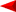  Вы или вы когда-либо были наркоманом? Вы когда-нибудь были арестованы или осуждены за любое преступление если даже были помилованы? Вы едете в Соединенные Штаты, чтобы заниматься проституцией или незаконным коммерциализированным  пороком или вы занимались проституцией или закупкой проституток в течение последних 10 лет? Вы когда-нибудь принимали участие в, или же вы стремитесь заниматься, отмыванием денег? Вы когда-нибудь совершили или сговор с целью совершения преступления торговли людьми в Соединенных Штатах или за пределами Соединенных Штатов? Вы, во время службы в качестве правительственного чиновника, несли ответственность за серьезные нарушения свободы вероисповедания?  Вами ы когда-нибудь были нарушены условия предоставления визы США? Вы когда-нибудь отказывались от гражданства Соединенных Штатов в целях уклонения от налогов?И еще целый ряд «страшных»  вопросов (от торговли людьми до пересадки органов). Если кто-то хочет ответить на них положительно, то пишите – ДА.Срок сдачи или отправки анкеты  и перечисленных документов по почте (часть можно по электронной почте)  в международный отдел в г. Москву – до 10 октября 2017 г. Почтовый адрес: 115409 Москва, Каширское шоссе, 
70, к1, кв.4 Черненькой М. М.)                        yanochkin@mail.ruНа собеседование в г. Москву необходимо будет привезти: - Загранпаспорт Он  должен содержать Вашу подпись и быть действительным еще по меньшей мере три месяца по истечении визы, также в нем должно быть минимум две свободных страницы.- Старые загранпаспорта,- Справку с работы, копию пенсионного удостоверения (если Вы их не выслали  ранее почтой)Планирование поездки команды, примерная стоимость поездки Планируется вылет команды из г. Москвы 13 – 15 января. По маршруту Москва –Нью-Йорк – Миннеаполис. Обратно 27-29 января. Срок пребывания в США – 14 дней.  Встреча команды в аэропорту Миннеаполиса, посадка в заказанные автобусы – Проживание в отелях в центре города в 3-х местных, 2-х местных. 1-местных номерах. Завтрак будет включен в стоимость проживания в отеле.  Обеды будут организованы в одном из соседних кафе. Поскольку обедать в ресторане отеля 4-5* - очень дорого.Примерная стоимость поездки на 14 дней обойдется не менее 160000 рублейПримерная смета затрат:При проживании в 3-хместном номере – примерно на 18-20 тысяч дешевле. Много еще будет зависеть от текущего курса рубля.В долларах смета может выглядеть так:  ВАЖНОВ обеих сметах заложена стоимость мед. страховки для основного возраста. Для спортсменов старше 55 лет стоимость страховки ступенчато возрастает и может увеличится с 2000 тысяч рублей до 10000 рублей. Необходимо будет серьезно подойти к выбору страховой компании. Многие компании определяют стоимость страховки для пожилых людей астрономическими суммами – до 40000 рублей.   Реквизиты РЛЛС:Получатель: ОО /Общественная организация/ «Российский любительский лыжный союз», 115409 г. Москва, Каширское шоссе,  33-1-439ИНН 7727033273   /  КПП 772401001Р/с 40703810300690000025   В ПАО “БАНК УРАЛСИБ”, г. Москва, БИК 044525787  Кор/счет 30101810100000000787Назначение платежа:  «Стартовый взнос  на Кубок Мира Мастеров-2018, Ф.И.О.», либо «Благотворительный взнос»Сроки оплаты и порядок оформленияНе позднее  15  сентября  2017 г  должны быть внесены не менее 40% стоимости поездки (60 -70 тысяч рублей) Полная оплата поездки должна быть произведена не позднее 10 декабря  2017 г. Авиационные билеты будут приобретаться по мере поступления денежных средств. Обычно, чем раньше будут куплены билеты, тем вероятнее они будут дешевле. Вариант 2. Для членов делегации, принявших решение организовать поездку через РЛЛС, но  приезжающих на собеседование в Генеральные консульства США в г. Екатеринбург или г. Владивосток До записи на прием в Генеральные консульства необходимо заполнить электронную визовую анкету DS-160  в режиме on-line, поместить электронную фотографию на сформированную анкету. При окончании заполнения анкеты на последней странице ее будет сформирован штрих- код.   Надо распечатать лист Подтверждения  (Confirmation) подачи заявления (анкеты) на визу. На назначенное собеседование надо прийти  точно в предложенное Вам время и иметь при себе:Паспорт заявителя.Номер квитанции оплаченного консульского сбора.10-ти цифровой номер подтверждения визовой анкеты DS-160, т.е. лист Подтверждения. Приглашение Оргкомитета на Кубок мира (Вам подготовит и вышлет на Вашу  эл. почту международный отдел РЛЛС по Вашему запросу) Справку с работы, копию пенсионного удостоверения и пр.  Иметь при себе копии других документов, подтверждающих  Ваше намерение возвратиться назад: свидетельство о заключении брака, о детях, о недвижимости и пр. (Это все на всякий случай)Вероятно, Вам будут предлагать свои услуги коммерческие фирмы. Они помогут Вам подготовить анкету и записаться на собеседование. Цена этой услуги  - порядка 5000 рублей и выше. Попытайтесь сделать это сами. Ведь на собеседование Вам в любом случае придется ехать. Все остальные действия (порядок и сроки) повторяют Вариант 1Вариант 3. Самостоятельная организация поездки одним спортсменом или группой спортсменовЭтот вариантов касается спортсменов, вошедших в состав сборной команды России (прошли отбор по спортивному рейтингу и включены в состав сборной), и желающих  планировать свою поездку самостоятельно: оформление визы, проживание, транспорт, оплата стартового взноса.В этом случае  РЛЛС несет ответственность только за правильное оформление спортивной заявки.  Для чего данные для заполнения спортивной  заявки должны быть  присланы в международный отдел РЛЛС в указанные выше сроки. Оплату стартового взноса эти спортсмены производят по  реквизитам Оргкомитета, взятым с сайта КММ (MWC2018.com). После проведенной оплаты надо информировать международный отдел (yanochkin@mail.ru) о факте оплаты и форме оплаты (картой  или через банк) с подтверждением от Оргкомитета поступления денег на счет Оргкомитета. Самостоятельную оплату взноса надо произвести до 1 декабря 2017 г.Спортсмены платят дополнительный взнос в размере 700 рублей по реквизитам РЛЛС для частичной компенсации расходов РЛЛС по организации участия сборной России в КММ. (Решение Исполкома РЛЛС от 3 июня 2017 г).   Деньги перечисляются на расчетный счет РЛЛС.4. Все спортсмены, которые собираются участвовать в Кубке мира мастеров,  должны оформить страховой полис для выезжающих в США (страховая сумма не менее 50000 долларов), причем полис должен иметь дополнительную опцию СПОРТ (занятия спортом). 5. Все спортсмены являются членами единой российской делегации. Они обязаны присутствовать на общих собраниях  сборной во время КММ. Подготовка и рассылка писем–вызовов и ходатайств.Письма-вызовы, письма-ходатайства о финансовой поддержке будут высылаться только для спортсменов, организацией поездки которых занимается РЛЛС. Международный отдел начнет высылать письма, согласно поступающим просьбам спортсменов с 23  июня по 15 сентября, после предварительного согласования с кандидатом  в российскую сборную. К письму прилагается смета расходов и банковские реквизиты РЛЛС.  Переписка в более поздние сроки возможна только в связи заключением договоров и выставлением счетов Для спортсменов, организующих поездку самостоятельно (см. ВАРИАНТ 3),  могут быть высланы  только письма, подтверждающие, что спортсмен включен в сборную команду,  без указания стоимости поездки и банковских реквизитов РЛЛС.Контактные телефоны: моб. +7-916-402-15-36,  с 10 до 19 часов, 8-499-324-89-97 с 17 до 20 часов    электронная почта yanochkin@mail.ru Почтовый  адрес: Москва, 115409, Каширское шоссе, 70-1-4,   Черненькой М.М.Рассматривается специальное предложение: после окончания соревнований   27 января улететь из Миннеаполиса в Нью-Йорк и организовать полуторадневную экскурсионную программу. Вылет из Нью-Йорка – 29 января. Если эта группа прилетит в США 15 января, а не 13, число дней пребывания в США -14 дней, сохранится. В этом случае стоимость поездки увеличится незначительно  (оплата экскурсии и транспорт в аэропорт Нью-Йорка). Конечно, можно увеличить количество дней до 16,т.е вылететь 13 января и улетать 29 января.  Но лишние 2 дня в отеле, это еще около 200 долларов…Для любопытных лыжников. Небольшие подробности о Миннеаполисе  Чтобы добраться до Миннеаполиса надо лететь до Нью-Йорка. Время полета 9час. 30 мин – 10 часов. Расстояние от Москвы – 7510 км. Разница во времени – 7 часов.  Далее, пересадка и снова самолет. До Миннеаполиса -1635 км, примерное время полета – чуть более 2 часов. Разница во времени с Нью-Йорком  1 час, Таким образом, с Москвой – 8 часов.Миннеа́полис — крупнейший город штата Миннесота и округа Хеннепин с населением почти пол миллиона человек, расположен на севере США  на берегах реки Миссисипи. Миннеаполис примыкает к Сент-Полу, столице штата и второму городу по величине. Вместе они образуют столичный район «Города-близнецы».Полуофициальное прозвище «Город озер» Миннеаполис получил потому, что только в черте города расположено двадцать четыре озера. Коренные жители этих мест — индейцы дакота (мдэвакантоны), относящиеся к языковой семье сиу, —- в середине XVII в. были единственными людьми, освоившими здешние территории. Мдэвакантоны верили в силы природы, молились миссисипскому водопаду, который они называли «мнирара» («курчавые воды»), вели полукочевой образ жизни, занимаясь собирательством, охотой и рыболовством.Мирная жизнь индейцев продолжалась до 1680 г., когда в эти края прибыли французы. Первым европейцем, изучившим и описавшим земли нынешнего Миннеаполиса, был францисканский священник Луи Эннепен (Hennepin - фр. яз.). В честь его назван округ Хеннепин, в котором сейчас располагается Миннеаполис - столица округа.Эпидемия коклюша, завезенного европейцами, заметно сократила численность племени мдэвакантонов, к тому же сократилась популяция служивших пищей аборигенам буйволов, оленей и других животных, которых массово отстреливали белые поселенцы. Племя быстро обнищало и за бесценок продало землю, на которой армия США в 1820-25 гг  построила Форт Снеллинг, ставший вскоре центром бурного экономического роста этой территории. В 1856 г здесь был основан поселок Миннеаполис, в 1867 г он получил официальный статус города, и в том же году открылось постоянное железнодорожное сообщение с Чикаго. Развитию экономики города способствовало то, что он находился рядом с водопадами Святого Антония на Миссисипи: между берегом и островом Николлет — крупнейшим в пределах городской черты. Это был единственный естественный водопад на всю Миссисипи. Предприимчивые жители Миннеаполиса быстро построили множество водяных мукомолен, лесопилок, гидравлических прессов и прочих приспособлений, перерабатывавших шерсть, хлопок, целлюлозу. Здесь процветали лесопромышленные предприятия: стволы деревьев для переработки сплавлялись сюда из северных штатов по Миссисипи. В 1905 г Миннеаполис стал мировым центром по использованию энергии падающей воды. Здесь производилось почти 10% всей американской муки: только одна мельница Уошберн-Кросби молола каждый день столько муки, что ее было достаточно для выпечки 12 млн батонов хлеба.Но водопад начал разрушаться и грозил превратиться в бурный поток, бесполезный для экономики. Чтобы исправить положение, в 1948-63 гг ниже по течению Миссисипи были построены несколько дамб. Водопад перестал существовать, зато открылось судоходство по всей Миссисипи, которому он ранее препятствовал.Город утратил статус «всеамериканской мельницы», но стал крупнейшим деловым и транспортным узлом между Чикаго и Сиэтлом, где пересекаются речные пути, железные дороги, автомобильные магистрали и авиационные маршруты.Миннеаполитанцы горды тем, что центральные районы Миннеаполиса и Сент-Пола расположены на расстоянии всего 14 км друг от друга, но это два совершенно разных города. Небоскребы и широкие улицы Миннеаполиса придают городу ультрасовременный вид, тогда как его близнец Сент-Пол выглядит крайне консервативным из-за хорошо сохранившихся зданий поздней викторианской архитектуры. Заметные различия в культурных традициях двух городов появились из-за того, что Миннеаполис находился под влиянием скандинавских переселенцев и лютеранских пасторов, тогда как Сент-Пол вобрал в себя черты, характерные для французских, ирландских и немецких католиков. Вот почему в своем архитектурном развитии каждый город идет своим путем: энергичный Миннеаполис внедряет авангардные решения, а несколько старомодный Сент-Пол ищет сочетания новых проектов и классического викторианского наследия. Ежегодно супергород Миннеаполис - Сент-Пол посещают более 18 миллионов человек, большинство из которых заглядывает в город проездом по пути из Нью-Йорка в Лос-Анджелес. Для Миннеаполиса, с его населением в треть миллиона человек, и Сент-Пола, где нет и трехсот тысяч человек, количество туристов колоссальное. Но транзитное положение Миннеаполиса не испортило характер горожан.Миннеаполитанцам свойственно особое чувство дружелюбия и отсутствие снобизма, хотя по уровню образования Миннеаполис стоит на третьем месте в США, после Вашингтона и Сиэтла. Поэтому основу городских достопримечательностей составляют музеи и театры. Промышленность Миннеаполиса: металлургия, химическая, компьютеры, электроника, пищевая, полиграфическая. Миннеаполис - штаб-квартира 500 крупнейших корпораций США (в том числе  Марриотт, Рэдиссон, Таргет корпорация.), речной, железнодорожный, авиационный и автомобильный транспортный узел.Достопримечательности.■ Ай-Ди-Эс-Центр — самое высокое здание города (241 м);■ Арт-центр Вокер, входящий в «большую пятерку» лучших музеев современного искусства в США.■ Мельничный музей Уошберн-Кросби, построенный на руинах крупнейшей здешней мельницы и многоэтажного элеватора. Городские мельницы ушли в прошлое, когда исчез водопад, вращавший их жернова, хотя Зерновая биржа Миннеаполиса, основанная в 1881 г., работает и сегодня.■ Парк и водопад «Миннегага», являются памятником исчезнувшему водопаду и почти вымершему племени дакота.  Водопад «Миннегага», названный в честь жены индейского вождя героя поэмы Генри Лонгфелло «Песнь о Гайавате». Гайавата в переводе с языка сиу значит «водопад». Памятники вождю и его жене стоят в парке.■ Институт искусств Миннеаполиса;■ Скульптурный парк Миннеаполиса — самый большой парк такого типа в США;■ Музей искусств Фредерика Вейсмана (1993 г.); ■ Парк Лоринг;        ■ Театр Гатри;■ В Миннеаполисе находится один из крупнейших торговых центров Северной Америки — «MOLL of America» (расположен в районе аэропорта), который посещают около 40 млн чел. в год. В нем работают более 520 магазинов, парк развлечений «Никелодеок», имеется громадный аквариум и кинотеатр с 14 залами. Здесь работают 11 тыс. сотрудников, у центра имеется даже собственный почтовый индекс.■ 69 зданий в центре Миннеаполиса соединены надземными переходами — скайвеями (skyway) — на уровне 2-3-го этажа, общей протяженностью 11 км. Кондиционированная система переходов такого типа в Миннеаполисе — самая большая в мире, и она дает возможность питаться, работать, проводить время и спать, не покидая помещение.18 январячетвергПрибытие, размещение, официальная тренировка, регистрация Прибытие, размещение, официальная тренировка, регистрация Прибытие, размещение, официальная тренировка, регистрация 19 января,
 пятницаПрибытие,  Официальная тренировка, регистрация. Собрание капитанов команд. ЦЕРЕМОНИЯ ОТКРЫТИЯ    Прибытие,  Официальная тренировка, регистрация. Собрание капитанов команд. ЦЕРЕМОНИЯ ОТКРЫТИЯ    Прибытие,  Официальная тренировка, регистрация. Собрание капитанов команд. ЦЕРЕМОНИЯ ОТКРЫТИЯ    Прибытие,  Официальная тренировка, регистрация. Собрание капитанов команд. ЦЕРЕМОНИЯ ОТКРЫТИЯ    Прибытие,  Официальная тренировка, регистрация. Собрание капитанов команд. ЦЕРЕМОНИЯ ОТКРЫТИЯ    20 января, субботаКлассический  стиль30 км, (2 х 15 км) 
15 км  )
10 км 
15 км  
10 км 
Церемония награждения М 1-6 (Возраст 30-59)
М 7-9 (Возраст 60-74)
М 10-12 (Возраст 75+) 
Ж 1-8 (Возраст 30-69)
Ж 9-12 (Возраст 70+)
Собрание капитанов командМ 1-6 (Возраст 30-59)
М 7-9 (Возраст 60-74)
М 10-12 (Возраст 75+) 
Ж 1-8 (Возраст 30-69)
Ж 9-12 (Возраст 70+)
Собрание капитанов командМ 1-6 (Возраст 30-59)
М 7-9 (Возраст 60-74)
М 10-12 (Возраст 75+) 
Ж 1-8 (Возраст 30-69)
Ж 9-12 (Возраст 70+)
Собрание капитанов командМ 1-6 (Возраст 30-59)
М 7-9 (Возраст 60-74)
М 10-12 (Возраст 75+) 
Ж 1-8 (Возраст 30-69)
Ж 9-12 (Возраст 70+)
Собрание капитанов команд21 января, 
воскресеньеСвободный  стиль30 км, (2 х 15 км) 
15 км  (1х 15 км)
10 км (2х 5  км)
15 км  (1х 15 км)
10 км (2х 5  км)
Церемония награжденияМ 1-6
М 7-9
М 10-12
Ж 1-8
Ж 9-12
Собрание капитанов командМ 1-6
М 7-9
М 10-12
Ж 1-8
Ж 9-12
Собрание капитанов командМ 1-6
М 7-9
М 10-12
Ж 1-8
Ж 9-12
Собрание капитанов командМ 1-6
М 7-9
М 10-12
Ж 1-8
Ж 9-12
Собрание капитанов команд22 января, 
понедельникКороткие дистанции 
10 км (1х 10 км)        
  5 км (1х5  км)
10 км (1х10 км)
  5 км (1х5  км)Днем Свободный стиль
10 км (1х 10 км)
  5 км (1х5  км)
10 км (1х10 км)
  5 км (1х5  км)
Церемония награжденияКлассический стиль
Ж 1-8
Ж  9-12 
М 1-9
М 10-12

Ж 1-8
Ж  9-12 
М 1-9
М 10-12Классический стиль
Ж 1-8
Ж  9-12 
М 1-9
М 10-12

Ж 1-8
Ж  9-12 
М 1-9
М 10-12Классический стиль
Ж 1-8
Ж  9-12 
М 1-9
М 10-12

Ж 1-8
Ж  9-12 
М 1-9
М 10-12Классический стиль
Ж 1-8
Ж  9-12 
М 1-9
М 10-12

Ж 1-8
Ж  9-12 
М 1-9
М 10-1223 января, 
вторникДень отдыха / Культурная программа, экскурсии  День отдыха / Культурная программа, экскурсии  День отдыха / Культурная программа, экскурсии  День отдыха / Культурная программа, экскурсии  День отдыха / Культурная программа, экскурсии  День отдыха / Культурная программа, экскурсии  24 января
средаЭстафеты  4 х 5 км  (1,2 этапы – классический стиль, 3-4  этапы  – свободный стиль)Мужчины Команды в каждой возрастной категории  (М 1- 10),
Женщины Команды формируются из 2-х смежных категорий  (Ж 1-2; 3-4; 5-6; 7-8, 9-10) – Всего -5 команд от страны
Церемония награжденияЭстафеты  4 х 5 км  (1,2 этапы – классический стиль, 3-4  этапы  – свободный стиль)Мужчины Команды в каждой возрастной категории  (М 1- 10),
Женщины Команды формируются из 2-х смежных категорий  (Ж 1-2; 3-4; 5-6; 7-8, 9-10) – Всего -5 команд от страны
Церемония награжденияЭстафеты  4 х 5 км  (1,2 этапы – классический стиль, 3-4  этапы  – свободный стиль)Мужчины Команды в каждой возрастной категории  (М 1- 10),
Женщины Команды формируются из 2-х смежных категорий  (Ж 1-2; 3-4; 5-6; 7-8, 9-10) – Всего -5 команд от страны
Церемония награжденияЭстафеты  4 х 5 км  (1,2 этапы – классический стиль, 3-4  этапы  – свободный стиль)Мужчины Команды в каждой возрастной категории  (М 1- 10),
Женщины Команды формируются из 2-х смежных категорий  (Ж 1-2; 3-4; 5-6; 7-8, 9-10) – Всего -5 команд от страны
Церемония награжденияЭстафеты  4 х 5 км  (1,2 этапы – классический стиль, 3-4  этапы  – свободный стиль)Мужчины Команды в каждой возрастной категории  (М 1- 10),
Женщины Команды формируются из 2-х смежных категорий  (Ж 1-2; 3-4; 5-6; 7-8, 9-10) – Всего -5 команд от страны
Церемония награжденияЭстафеты  4 х 5 км  (1,2 этапы – классический стиль, 3-4  этапы  – свободный стиль)Мужчины Команды в каждой возрастной категории  (М 1- 10),
Женщины Команды формируются из 2-х смежных категорий  (Ж 1-2; 3-4; 5-6; 7-8, 9-10) – Всего -5 команд от страны
Церемония награждения25 января,
четвергКлассический стиль
45 км  (3 х15 км)
30 км (2 х15 км)
15 км (3Х 5  км)
30 км (2 х 15 км)
15 км (3х 5  км) 
Церемония награждения  Собрание капитанов командКлассический стиль
45 км  (3 х15 км)
30 км (2 х15 км)
15 км (3Х 5  км)
30 км (2 х 15 км)
15 км (3х 5  км) 
Церемония награждения  Собрание капитанов команд
М 1-6
М 7-9
М 10-12
Ж 1-8 
Ж 9-12

М 1-6
М 7-9
М 10-12
Ж 1-8 
Ж 9-12

М 1-6
М 7-9
М 10-12
Ж 1-8 
Ж 9-12
26 января, 
пятницаСвободный стиль
45 км  (3 х15 км)
30 км (2 х15 км)
15 км (3Х 5  км)
30 км (2 х 15 км)
15 км (3х 5  км) 
Церемония награждения
Заключительный банкетСвободный стиль
45 км  (3 х15 км)
30 км (2 х15 км)
15 км (3Х 5  км)
30 км (2 х 15 км)
15 км (3х 5  км) 
Церемония награждения
Заключительный банкет
М 1-6
М 7-9
М 10-12
Ж 1-8 
Ж 9-12

М 1-6
М 7-9
М 10-12
Ж 1-8 
Ж 9-12

М 1-6
М 7-9
М 10-12
Ж 1-8 
Ж 9-12
27 января, 
субботаРазъезд командРазъезд командРазъезд командРазъезд командРазъезд командВозраст участников определяется на 31 декабря 2017 года.Возраст участников определяется на 31 декабря 2017 года.Возраст участников определяется на 31 декабря 2017 года.Возраст участников определяется на 31 декабря 2017 года.Возраст участников определяется на 31 декабря 2017 года.Иванов Сергей Иванович30  км – 
свободный  стиль10 км – 
свободный стиль45 км 
классический стильДата рождения 20.01. 1960Тел. моб. Адрес:Эл. почтаАдрес:Эл. почтаФамилияФамилияИмяИмяОтчествоОтчествоФамилия при рождении (бывшая фамилия)Фамилия при рождении (бывшая фамилия)Фамилия при рождении (бывшая фамилия)Фамилия при рождении (бывшая фамилия)Фамилия при рождении (бывшая фамилия)Фамилия при рождении (бывшая фамилия)Фамилия при рождении (бывшая фамилия)Дата рожденияДата рожденияДата рождения(день-месяц-год): например, 30.08.1959
(день-месяц-год): например, 30.08.1959
(день-месяц-год): например, 30.08.1959
(день-месяц-год): например, 30.08.1959
(день-месяц-год): например, 30.08.1959
(день-месяц-год): например, 30.08.1959
Место рождения, страна Место рождения, страна Место рождения, страна Гражданство в настоящее время и при рождении, если отличалосьГражданство в настоящее время и при рождении, если отличалосьГражданство в настоящее время и при рождении, если отличалосьСемейное положениеСемейное положениеСемейное положениеСемейное положениеСемейное положениеЖенат,замужем, разведен, вдовец, не женат, не замужем, холостЖенат,замужем, разведен, вдовец, не женат, не замужем, холостЖенат,замужем, разведен, вдовец, не женат, не замужем, холостЖенат,замужем, разведен, вдовец, не женат, не замужем, холост Заграничный паспорт: Заграничный паспорт: Заграничный паспорт: Заграничный паспорт: Заграничный паспорт: Заграничный паспорт: Заграничный паспорт: Заграничный паспорт:НомерНомерНомерКем и где выданКем и где выданКем и где выданДата выдачиДата выдачиДата выдачиДействителен доДействителен доДействителен до Теряли ли Вы старый паспорт когда-либо Теряли ли Вы старый паспорт когда-либо Теряли ли Вы старый паспорт когда-либо Теряли ли Вы старый паспорт когда-либоБыли ли раньше в США? Когда (дата и сколько дней)Были ли раньше в США? Когда (дата и сколько дней)Были ли раньше в США? Когда (дата и сколько дней)Были ли раньше в США? Когда (дата и сколько дней) Имели или имеете водительские права США? Имели или имеете водительские права США? Имели или имеете водительские права США? Имели или имеете водительские права США?Ф.И.О (полностью) отца и его дата рождения (д,м, год)Ф.И.О (полностью) отца и его дата рождения (д,м, год)Ф.И.О (полностью) отца и его дата рождения (д,м, год)Ф.И.О (полностью) отца и его дата рождения (д,м, год)Он был в США?Он был в США?Он был в США?Он был в США?Ф.И.О матери (полностью)и дата рожденияФ.И.О матери (полностью)и дата рожденияФ.И.О матери (полностью)и дата рожденияФ.И.О матери (полностью)и дата рожденияОна была в США?Она была в США?Она была в США?Она была в США?Имеете ли Вы , исключая родителей, родственников в США?Имеете ли Вы , исключая родителей, родственников в США?Имеете ли Вы , исключая родителей, родственников в США?Имеете ли Вы , исключая родителей, родственников в США?Ф.И.О жены (мужа) и дата рожденияФ.И.О жены (мужа) и дата рожденияФ.И.О жены (мужа) и дата рожденияФ.И.О жены (мужа) и дата рожденияСтрана и регион рождения женыСтрана и регион рождения женыСтрана и регион рождения женыСтрана и регион рождения женыАдрес проживания жены (мужа)  тот же, что и Ваш?Адрес проживания жены (мужа)  тот же, что и Ваш?Адрес проживания жены (мужа)  тот же, что и Ваш?Адрес проживания жены (мужа)  тот же, что и Ваш?Профессиональная деятельность в настоящее время, должностьПрофессиональная деятельность в настоящее время, должностьПрофессиональная деятельность в настоящее время, должностьПрофессиональная деятельность в настоящее время, должностьЕсли не работаете, то пишите пенсионерЕсли не работаете, то пишите пенсионерЕсли не работаете, то пишите пенсионерЕсли не работаете, то пишите пенсионерЕсли не работаете, то пишите пенсионерЕсли пенсионер, укажите последнее место работы (название. Адрес полный с индексом), телефон, занимаемая Вами должность, имя начальника (можно писать не знаю и дата поступления и увольнения с последней работы). Опишите также Вашу профессию или должность, должностные обязанности. К примеру –геологические исследования)Если пенсионер, укажите последнее место работы (название. Адрес полный с индексом), телефон, занимаемая Вами должность, имя начальника (можно писать не знаю и дата поступления и увольнения с последней работы). Опишите также Вашу профессию или должность, должностные обязанности. К примеру –геологические исследования)Если пенсионер, укажите последнее место работы (название. Адрес полный с индексом), телефон, занимаемая Вами должность, имя начальника (можно писать не знаю и дата поступления и увольнения с последней работы). Опишите также Вашу профессию или должность, должностные обязанности. К примеру –геологические исследования)Если пенсионер, укажите последнее место работы (название. Адрес полный с индексом), телефон, занимаемая Вами должность, имя начальника (можно писать не знаю и дата поступления и увольнения с последней работы). Опишите также Вашу профессию или должность, должностные обязанности. К примеру –геологические исследования)Если пенсионер, укажите последнее место работы (название. Адрес полный с индексом), телефон, занимаемая Вами должность, имя начальника (можно писать не знаю и дата поступления и увольнения с последней работы). Опишите также Вашу профессию или должность, должностные обязанности. К примеру –геологические исследования)Если пенсионер, укажите последнее место работы (название. Адрес полный с индексом), телефон, занимаемая Вами должность, имя начальника (можно писать не знаю и дата поступления и увольнения с последней работы). Опишите также Вашу профессию или должность, должностные обязанности. К примеру –геологические исследования)Ваше образование (высшее или среднее специальное, название института,, адрес института (полный с индексом, какой факультет закончили, когда поступили, когда закончили( к примеру: 1 сентября 1973-30 марта 1978)Ваше образование (высшее или среднее специальное, название института,, адрес института (полный с индексом, какой факультет закончили, когда поступили, когда закончили( к примеру: 1 сентября 1973-30 марта 1978)Ваше образование (высшее или среднее специальное, название института,, адрес института (полный с индексом, какой факультет закончили, когда поступили, когда закончили( к примеру: 1 сентября 1973-30 марта 1978)Ваше образование (высшее или среднее специальное, название института,, адрес института (полный с индексом, какой факультет закончили, когда поступили, когда закончили( к примеру: 1 сентября 1973-30 марта 1978)Ваше образование (высшее или среднее специальное, название института,, адрес института (полный с индексом, какой факультет закончили, когда поступили, когда закончили( к примеру: 1 сентября 1973-30 марта 1978)Ваше образование (высшее или среднее специальное, название института,, адрес института (полный с индексом, какой факультет закончили, когда поступили, когда закончили( к примеру: 1 сентября 1973-30 марта 1978)Какой язык изучали?  Какой язык изучали?  Какой язык изучали?  Какой язык изучали?  Какой язык изучали?  Какой язык изучали?   Все вопросы с 26 по 28,относятся и к работающим в настоящее время  Все вопросы с 26 по 28,относятся и к работающим в настоящее время  Все вопросы с 26 по 28,относятся и к работающим в настоящее время  Все вопросы с 26 по 28,относятся и к работающим в настоящее время  Все вопросы с 26 по 28,относятся и к работающим в настоящее время  Все вопросы с 26 по 28,относятся и к работающим в настоящее время В каких странах были последние 5 лет, перечислитеВ каких странах были последние 5 лет, перечислитеВ каких странах были последние 5 лет, перечислитеВ каких странах были последние 5 лет, перечислитеВ каких странах были последние 5 лет, перечислитеВ каких странах были последние 5 лет, перечислитеВы служили в армии? Если да, даты и где, какие войска  Вы служили в армии? Если да, даты и где, какие войска  Вы служили в армии? Если да, даты и где, какие войска  Вы служили в армии? Если да, даты и где, какие войска  Вы служили в армии? Если да, даты и где, какие войска  Вы служили в армии? Если да, даты и где, какие войска  Вы служили в армии? Если да, даты и где, какие войска  Вы служили в армии? Если да, даты и где, какие войска  Вы были или работали  в общественной  или благотворительной организации?
Есть ли у вас какие-либо навыки, такие как огнестрельное оружие или химический опыт?
Вы когда-нибудь служили в армии?
  Участвовали ли вы когда-либо в военизированном подразделении, подразделении по наблюдению за выборами, реберной группе, партизанской группе или повстанческой организации?Вы были или работали  в общественной  или благотворительной организации?
Есть ли у вас какие-либо навыки, такие как огнестрельное оружие или химический опыт?
Вы когда-нибудь служили в армии?
  Участвовали ли вы когда-либо в военизированном подразделении, подразделении по наблюдению за выборами, реберной группе, партизанской группе или повстанческой организации?Вы были или работали  в общественной  или благотворительной организации?
Есть ли у вас какие-либо навыки, такие как огнестрельное оружие или химический опыт?
Вы когда-нибудь служили в армии?
  Участвовали ли вы когда-либо в военизированном подразделении, подразделении по наблюдению за выборами, реберной группе, партизанской группе или повстанческой организации?Вы были или работали  в общественной  или благотворительной организации?
Есть ли у вас какие-либо навыки, такие как огнестрельное оружие или химический опыт?
Вы когда-нибудь служили в армии?
  Участвовали ли вы когда-либо в военизированном подразделении, подразделении по наблюдению за выборами, реберной группе, партизанской группе или повстанческой организации?Вы были или работали  в общественной  или благотворительной организации?
Есть ли у вас какие-либо навыки, такие как огнестрельное оружие или химический опыт?
Вы когда-нибудь служили в армии?
  Участвовали ли вы когда-либо в военизированном подразделении, подразделении по наблюдению за выборами, реберной группе, партизанской группе или повстанческой организации?Вы были или работали  в общественной  или благотворительной организации?
Есть ли у вас какие-либо навыки, такие как огнестрельное оружие или химический опыт?
Вы когда-нибудь служили в армии?
  Участвовали ли вы когда-либо в военизированном подразделении, подразделении по наблюдению за выборами, реберной группе, партизанской группе или повстанческой организации?Вы были или работали  в общественной  или благотворительной организации?
Есть ли у вас какие-либо навыки, такие как огнестрельное оружие или химический опыт?
Вы когда-нибудь служили в армии?
  Участвовали ли вы когда-либо в военизированном подразделении, подразделении по наблюдению за выборами, реберной группе, партизанской группе или повстанческой организации?Вы были или работали  в общественной  или благотворительной организации?
Есть ли у вас какие-либо навыки, такие как огнестрельное оружие или химический опыт?
Вы когда-нибудь служили в армии?
  Участвовали ли вы когда-либо в военизированном подразделении, подразделении по наблюдению за выборами, реберной группе, партизанской группе или повстанческой организации?Стартовый взнос  - 13000 рубОрганизационные расходы, бронирование, оформление выездных документов, виза в США, медицинская страховка спортивная  14800 руб..Трансфер в США- 5000 руб..Стоимость авиабилета Москва - Миннеаполис- Москва- 40000 руб.Проживание в отеле 14 дней (2-хразовое питание)Место в 2-х местном номере- 88000 руб.                                                                   Всего:160800 рублей  Стартовый взнос  - 220 $Организационные расходы, бронирование, оформление выездных документов, виза в США, медицинская страховка спортивная  260 $.Трансфер в США- 85 $Стоимость авиабилета Москва - Миннеаполис- Москва- 720 $Проживание в отеле 14 дней (2-хразовое питание)Место в 2-х местном номере- 1540 $                                                                   Всего:2825$  